COMMUNITY INFRASTRUCTURE LEVY APPEALIf you need this document in large print, in audio format, or in Braille, please contact our helpline on 0303 444 5000.  To help you fill in this form correctly please refer to the guidance leaflet “How to complete your Community Infrastructure Levy appeal form”.WARNING:  The appeal and essential supporting documents must reach the Inspectorate within the 28 day or 60 day appeal period. If your appeal and essential supporting documents are not received in time we will not accept the appeal.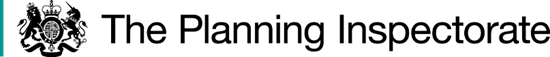 PLEASE PRINT CLEARLY IN CAPITALS USING BLACK INKPLEASE PRINT CLEARLY IN CAPITALS USING BLACK INKA. APPELLANT DETAILS   See section A of the guidance leaflet.   Name:     Organisation name (if applicable):      
Address:      Postcode:      
Daytime phone:                                         Fax:      Email address:       I prefer to be contacted by      Post       Email  Name:     Organisation name (if applicable):      
Address:      Postcode:      
Daytime phone:                                         Fax:      Email address:       I prefer to be contacted by      Post       Email  B. AGENT DETAILS (IF ANY) FOR THE APPEAL           See section B of the guidance leafletName:      
Organisation name (if applicable):      
Address:      Postcode:      Your reference:      Daytime phone:                                         Fax:       Email address:                  I prefer to be contacted by      Post       Email  Name:      
Organisation name (if applicable):      
Address:      Postcode:      Your reference:      Daytime phone:                                         Fax:       Email address:                  I prefer to be contacted by      Post       Email  C. AUTHORITY & APPLICATION DETAILS   See section C of the guidance leaflet.        Name of the collecting authority:      Name of the charging authority (if different):      Reference of the relevant application:      Date of the application:      Date of the local planning authority’s (LPA) decision notice:       Name of the collecting authority:      Name of the charging authority (if different):      Reference of the relevant application:      Date of the application:      Date of the local planning authority’s (LPA) decision notice:       Description of the development:       Description of the development:       D. APPEAL SITE ADDRESS                                            See section D of the guidance leaflet.Address:         					Address:         					Postcode:      Note: It is important to provide the full postcode.Postcode:      Note: It is important to provide the full postcode.E. SITE VISIT DETAILS See section E of the guidance leaflet.For some appeals, an Inspector may need to inspect the site.Are there any health and safety issues at, or near, the site which         the Inspector would need to take into account when visiting the site? If yes, please describe them below or on a separate sheet.                   Yes         No   Could the Inspector see the relevant parts of the appeal site                sufficiently from public land?                                                              Yes          No       Do you consider that the Inspector should enter the site for example,to look at physical features or relevant facts? If so, please explain 
below or on a separate sheet.                                                             Yes         No    For some appeals, an Inspector may need to inspect the site.Are there any health and safety issues at, or near, the site which         the Inspector would need to take into account when visiting the site? If yes, please describe them below or on a separate sheet.                   Yes         No   Could the Inspector see the relevant parts of the appeal site                sufficiently from public land?                                                              Yes          No       Do you consider that the Inspector should enter the site for example,to look at physical features or relevant facts? If so, please explain 
below or on a separate sheet.                                                             Yes         No    F. REASON FOR THE APPEALSee section F of the guidance leaflet.The reason that an appeal under the Community Infrastructure Levy Regulations 2010 is being made is that (please make sure you tick all grounds you want us to consider apply):The reason that an appeal under the Community Infrastructure Levy Regulations 2010 is being made is that (please make sure you tick all grounds you want us to consider apply):G. GROUNDS OF APPEAL   G. GROUNDS OF APPEAL   See section G of the guidance leaflet to help you decide what to include in your grounds of appeal.Please Note: You must submit your full grounds of appeal with the appeal form as you will have no further chance to do so.Please Note: You must submit your full grounds of appeal with the appeal form as you will have no further chance to do so.Please Note: You must submit your full grounds of appeal with the appeal form as you will have no further chance to do so.G. GROUNDS OF APPEAL (continued) G. GROUNDS OF APPEAL (continued) G. GROUNDS OF APPEAL (continued) Please continue on a separate sheet if necessary.Please continue on a separate sheet if necessary.Please continue on a separate sheet if necessary.H.  ESSENTIAL SUPPORTING DOCUMENTS  See section H of the guidance leaflet. If we do not receive ALL your appeal documents by the deadline set under each regulation we will not accept your appeal.  See section H of the guidance leaflet. If we do not receive ALL your appeal documents by the deadline set under each regulation we will not accept your appeal.  You must send the following documents applicable to each selected grounds of appeal with your appeal form.  Regulation 117 appealsRegulation 118 appealsRegulation 119 appealsALL APPEALSThe following documents must be submitted for ALL appealsYou must send the following documents applicable to each selected grounds of appeal with your appeal form.  Regulation 117 appealsRegulation 118 appealsRegulation 119 appealsALL APPEALSThe following documents must be submitted for ALL appealsYou must send the following documents applicable to each selected grounds of appeal with your appeal form.  Regulation 117 appealsRegulation 118 appealsRegulation 119 appealsALL APPEALSThe following documents must be submitted for ALL appealsI. OTHER APPEALS                                                        See section I of the guidance leaflet.If you have sent other appeals for this or nearby sites to us and these have not been decided, please give our reference numbers:If you have sent other appeals for this or nearby sites to us and these have not been decided, please give our reference numbers:J. CHECK SIGN AND DATE                                             See section J of the guidance leaflet.Please tick the boxes to confirm that the following actions have been carried out.The Planning Inspectorate takes its data protection responsibilities for the information you provide us with very seriously.  To find out more about how we use and manage your personal data, please go to our privacy notice.Please tick the boxes to confirm that the following actions have been carried out.The Planning Inspectorate takes its data protection responsibilities for the information you provide us with very seriously.  To find out more about how we use and manage your personal data, please go to our privacy notice.K. NOW SEND  .Remember, it is your responsibility to make sure that we RECEIVE your appeal form and ALL supporting documents within the 28 day or 60 day time limit.  See section K of the guidance leaflet.When we receive your appeal form, we will write to you letting you know if your appeal is valid, who is dealing with it and what happens next.